MONTHLY SERVICES AND CHURCH GROUP MEETINGS - FOR APRIL 2015SUNDAY SERVICES – All at 10.30am unless notifiedFLOWERSHOUSE GROUP/BIBLE STUDY - Every Monday at 7.30pm at Fran and John’s WEDNESDAY FELLOWSHIP – Wednesday at 2.30pmHOMEMAKERS – Every Thursday at 8pmOTHER CHURCH EVENTS FOR APRILPlease notify Danny Gibson of any amendments to the above.Details of any other notices or events should be given to Church Stewards to be announced at the Sunday morning service.Events can also be advertised on the church website if details are given to Danny Gibson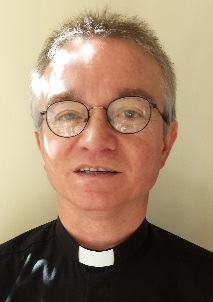 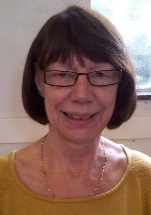 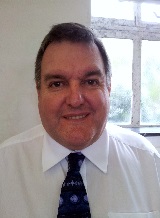 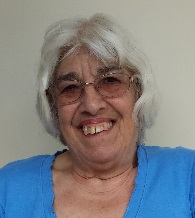 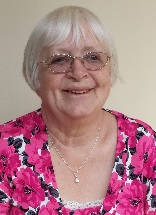 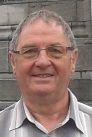 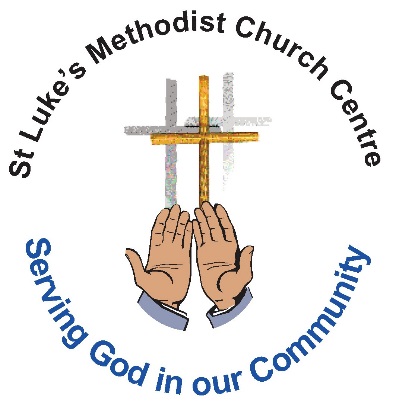 DateService and Led ByDuty StewardReaderFinanceDoor StewardsSunday 5th AprilTrish RobbDorothy OdellJill BrightonRoger EastwoodJan Sellings and David JarrettSunday 12th AprilTony BrownIan SmithDerek BrightonRosemary MossBetty Paterson and Pearl MilesSunday 19th AprilBrian DaviesAngie RastallJean WahanchukIan SmithVal Gibson and Jean WahanchukSunday 26th AprilRevd Clifford NewmanHoly CommunionIan SmithTim CrouchTony WheelerAngie Rastall and Roger EastwoodSunday 3rd MayLocal ArrangementsHilary WheelerMoira RobinsonRoger EastwoodDerek Brighton and Alan RobinsonDate5th April12th April19th April26th April3rd MayName of ArrangerHilary WheelerJean WahanchukPauline ConwayVal GibsonIan SmithDate1st April15th April29th April6th MaySpeakerMembers TogetherMargaret HowlettKaren WillingGeoff HarrisDate9th April16th April23rd April30th April7th MaySpeakerLife and Times of Edith Cavell with Melanie Gibson-BartonAn Experience in Peru with Sue ShawElizabeth Garrett Anderson with Ian PorterMedway Health Watch with Heidi ButcherTo be confirmedDateTimeVenueEvent11th April7pmSt Luke’sQuiz Night in aid of Building Fund25th April10amSt Luke’sMonthly Coffee Morning